План – конспект урока по теме «St. Valentine’s Day»  Тема: Where can we find our love? What is Speed Dating?Тип урока: комбинированныйЦели урока:Практические:1.Развитие умений поискового чтения.2.Развитие умений иноязычного монологического высказывания.3.Развитие умений восприятия иноязычной речи на слух.Развивающие:1.Развитие умений сравнения и сопоставления.2.Развитие памяти, внимания, мышления.Воспитательные:1.Воспитание интереса к культуре страны изучаемого языка.2.Воспитание культуры общения на занятиях и в повседневной жизни.Задачи урока:1.Совершенствование грамматических навыков.2.Введение нового лексического материала и формирование навыков его использования в рамках изучаемой темы3.Совершенствование произносительных навыковЯзыковой материал/ лексические единицы: Существительные: a dating, a date, a speed dating, a coupleПрилагательные: immediately, the most… least popular, awfulВыражения: to turn off, to look for, a bit down to Earth,Глаголы: to talk to, to broke upФормы работы с классом:-фронтальный опрос;- групповая работа;- парная работа.Приложение 1a daitin – свиданиеa date  - a person with whom you have a dating.Speed dating – the idea is simple, your dream partner in five minutes. Five men and five women are introduced to each other. It is given five minutes to get to know each other.What is the minimum time you need to spend with somebody to know if you are attracted – привлекателен  to them?What can you say about somebody from the clothes (одежда) they wear and the way they talk(разговор)?What would turn you off (отвернуть) somebody immediately?If you could ask three questions what would your questions be?What do you think speed dating is?Read the text about speed dating and complete the tables. Then answer the questions.Who were the most (более) and least(менее) popular men?Who were the most and least popular women?Which couple(пара) fell in love?Craig, 21: a studentIdeal date: I’m looking for someone who makes me laugh and someone I can learn something from. She has to be brunette.best date: Claire – she’s a brunette. I’d like to see her again.worst date: Erica – ugh! Awful manners and jokes. Kevin, 31: a salesmanIdeal date: My ideal date is a lively pretty girl, who is good to talk to.best date: Sindy – I would like to see her againworst date: Lara – she is not from our planet.Adam, 21: a party plannerideal date: I broke up with my girlfriend a year ago. Now I’m going to find someone like my ex-girlfriend.best date : Karen – very attractive.I’d like to see her again.worst date: Erica – I prefer someone a bit down –to- earth.Jim, 25: a computer consultantideal date: I wouldn’t use this technique to find my future girlfriend.best date: Sindy – she is fun. I’d like her to meet my parents.worst date: Claire – not interested. She didn’t ask any questions about me. Five minutes went by very slowly.Tony, 23: a journalistideal date: I’m quite shy. I’d like to meet someone who’s good fun and easy to chat to.best date: Sindy – lovely girl. I felt really comfortable with her. I’d like to see her again.worst date: Lara – spoke too much about Ireland.Karen,26: a studentideal date: My ideal date is someone with intelligence, good looks, a family man. I’m looking for the ideal man.best date: Craig – really cute, young, friendly and good-looking.worst date: Tony – he is boring.Lara, 23: a music teacherideal date: I’d like to find a good personbest date: Adam – He is charming.worst date: Jim – he was polite but too fro me.Sindy, 23: a floristideal date: My ideal mas is someone interesting, full of life. best date: Tony – wonderful, interesting and fun.worst date: Adam – too young.Erica,22: an actress and singerideal date: he must be older then Ibest date: Adam – he is lively and friendlyworst date: Kevin – too young for meClaire, 25 an assistantideal date: I’m just looking for funbest date: Adam – a really pretty boy, Yes!worst date: Tony – I don’t like him.Технологическая карта урока.Технологическая карта урока.Технологическая карта урока.Этап урокаДеятельность учителяДеятельность обучающихсяОрганизационный момент. Настрой учащихся на положительное восприятие , активную деятельность.Good morning boys and girls, good morning our dear guests! We start our lesson with a lovely song, we hope that you’ll like it. The song is about love and we’ll speak today about it. (учитель озвучивает вскользь тему урока) 
song (поют песню, заранее подготовленную по выбору учащихся)Фонетическая зарядка(наводящие вопросы) Yes, our topic today is love, but why do we talk about it today? What date is it today? Is it a holiday? Let’s guess what holiday is it? Look at the picture and name the first letter, after it you’ll have the answer.Pp: today is The 14th of February. (называют дату, разгадывают ребус)V -	- vaseA - 	- an appleL -  	- lionE - 	- elevenN - 	- nutT - 	- timeI - 	- ice-creamN - 	- nutE - 	- elevenРечевая зарядкаАктуализация имеющихся знании – стадия ВызовGood, what do we know about this holiday?This holiday is for people who love each other but where can we find love?

Pp: people celebrate this holiday on the 14th of February, it was the anniversary of valentine’s death. We decorate our houses with white and red paper hearts. (отвечают на вопросы, вспоминают то что им известно о празднике, составляют кластер «где можно встретить любимого?»in cafein cinemain e-netin the streetРабота с текстом (Приложение 1)Работа с текстом (Приложение 1)Работа с текстом (Приложение 1)Do you know what a speed dating is?
a daitin – свиданиеa date  - a person with whom you have a dating.*(открытие нового знания) Speed dating – the idea is simple, your dream partner in five minutes. Five men and five women are introduced to each other. It is given five minutes to get to know each other(смотрят видео http://www.youtube.com/watch?v=4hwHp9czZg4) разбирают новый материал, записывают новые лексические единицы, отвечают на наводящие вопросы по теме, читают текст, заполняют таблицу, находят совпавшую пару, наиболее популярного мужчину/женщину, менее популярного мужчину/женщину. Открытие нового знанияSo, can we addspeed dating ?
What do you think about speed dating? Is it a good way to find a date?возвращаются к кластеру, добавляют speed dating, как один из способов найти вторую половинку.Pp: In my opinion..(подводят итоги, отвечают на вопросы)Sure we can meet our date anywhere and anytime, our children made projects : love in any age.презентация проектов «любовь в разном возрасте». Учащиеся заранее подготовили мини рассказ на тему и готовы презентовать его гостям (работа в группе метод проекта)Gr 1 -  my first loveGr  2-  teenager’s loveGr 3 -  my familyGr 4 -  about loveРефлексияTo sum up, what is love?Thank you for your good work. Now you may be free. Good bye!

Pp:Love is…(оформление совместной газеты вкладышами )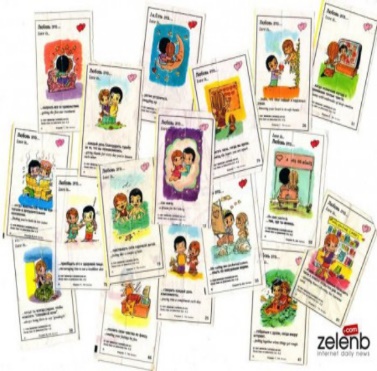 best dateworst datebest date worst dateCraigKevinAdamJimTonyKarenLaraSindyEricaClaire